На основу члана 60. Закона о јавним набавкама („Службени гласник РС”, број 124/12, 14/15 и 68/15), Министарство за рад, запошљавање, борачка и социјална питања, Немањина 22-26, Београд, упућује:ПОЗИВ ЗА ПОДНОШЕЊЕ ПОНУДAНаручилац: Министарство за рад, запошљавање, борачка и социјална питањаАдреса наручиоца: Београд, Немањина 22-26Интернет страница наручиоца: www.minrzs.gov.rs Врста наручиоца: Орган државне управеВрста поступка јавне набавке: Oтворени поступак јавне набавкеВрста предмета јавне набавке: Услуге Шифра и назив из ОРН-а: 79954000 - Услуге организовања прославаБрој и назив (предмет) јавне набавке: ЈН 38/2019 – Oрганизовање и реализација свечаности поводом обележавања значајних историјских догађаја из ослободилачких ратова  Србије у 2020. години,  Партије бр. 1, 2, 3, и 4Процењена вредност јавне набавке: 6.333.334,00 динара, без ПДВ-аПартијеНабавка је због посебности сваког од историјских догађаја обликована по партијама, а поступак покреће за четири партије, и то: Начин преузимања конкурсне документације, односно интернет адреса где је конкурсна документација доступна:Портал Управе за јавне набавке: www.ujn.gov.rs  као и на интернет адреси Наручиоца: www.minrzs.gov.rsАдреса и интернет адреса државног органа или организације, односно органа или службе територијалне аутономије или локалне самоуправе где се могу благовремено добити исправни подаци о пореским обавезама, заштити животне средине, заштити при запошљавању, условима рада и сл:Министарство финансија www.mfin.gov.rs, Министарство пољопривреде и заштите животне средине www.mpzzs.gov.rs, Агенција за заштиту животне средине www.sepa.gov.rs, Министарство за рад, запошљавање, борачка и социјална питања www.minrzs.gov.rsНачин и рок подношења пoнуде: Понуђач понуду подноси непосредно преко писарнице Управе за заједничке послове републичких органа или путем поште у затвореној коверти или кутији, затворену на начин да се приликом отварања понуда може са сигурношћу утврдити да се први пут отвара. На полеђини коверте или на кутији навести назив и адресу понуђача. У случају  да понуду подноси група понуђача, на коверти је потребно назначити да се ради о групи понуђача и навести називе и адресу свих учесника у заједничкој понуди. Понуду доставити на адресу:Министарство за рад, запошљавање, борачка и социјална питањаНемањина 22-26, 11000 Београдса назнаком: ,,Понуда за јавну набавку услуге – Oрганизовање и реализација свечаности поводом обележавања значајних историјских догађаја ослободилачких ратова Србије у 2020. години, Партија/е бр. _______,  ЈН бр. 38/2019 - НЕ ОТВАРАТИ”.Понуда се сматра благовременом уколико је примљена од стране наручиоца до 30. децембра 2019. године, до 13.00 часова.Отварање понуда:Отварање понуда обавиће се дана 30. децембра 2019. године у 13.30  часова, у Београду -  Министарство за рад, запошљавање, борачка и социјална питања,  на адреси:  Немањина 22-26,  крило Ц, спрат V, канцеларија број 14, у присуству чланова комисије, понуђача и заинтересованих лица.Услови под којим представници понуђача могу учествовати у поступку отварања понуда: Представник понуђача који је поднео понуду пре почетка поступка, мора предати комисији посебно писано овлашћење за присуство у поступку отварања понуда, оверено и потписано од стране законског заступника понуђача.Рок за доношење одлуке о додели уговора: 25 дана од дана отварања понуда;Лице за контакт: Тијана Љутић, Е - mail: tijana.ljutic@minrzs.gov.rsКОМИСИЈА ЗА ЈАВНУ НАБАВКУБрој: 404-02-156/3/2019-22Датум: 26. новембар 2019. годинеНемањина 22-26Б е о г р а дБрој ПартијеО п и с(Историјски догађај)Општи речник набавкеПроцењена вредност у динарима без ПДВПартија 1Међ. дан сећања на жртве холокауста 79954000666.667Партија 2Дан државности Србије – Сретење799540001.666.667Партија 3Дан сећања на Погром на Косову и Метохији799540002.000.000Партија 4Дан сећања на страдале у НАТО агресији799540002.000.000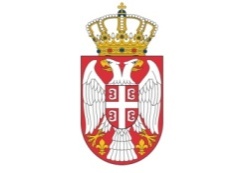 